Chilli Challenge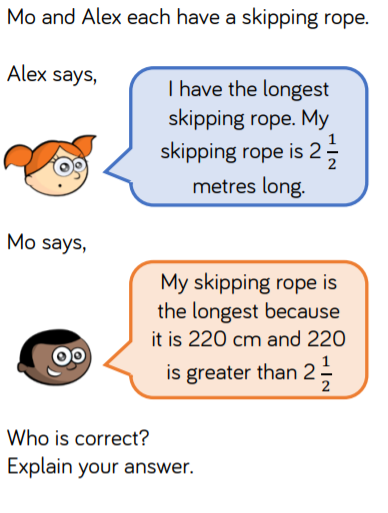 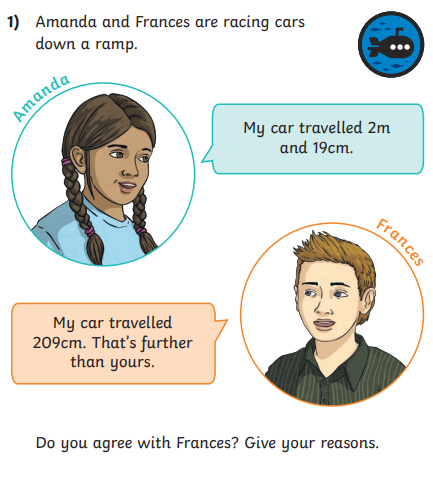 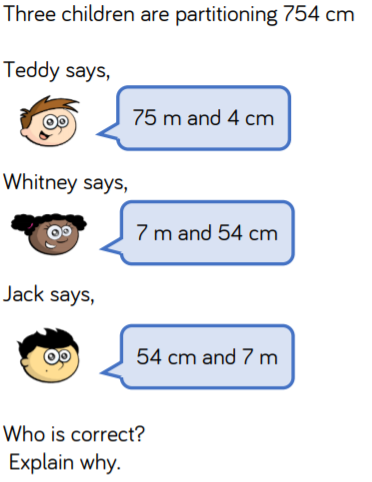 